УЧРЕЖДЕНИЕ ОБРАЗОВАНИЯ«МОГИЛЕВСКИЙ ИНСТИТУТ МИНИСТЕРСТВА ВНУТРЕННИХ ДЕЛ РЕСПУБЛИКИ БЕЛАРУСЬ»Кафедра правовых дисциплинГОСУДАРСТВЕННАЯ ЭКОНОМИЧЕСКАЯ ПОЛИТИКАМетодические рекомендации по изучению учебной дисциплины для специальности переподготовки 1-24 01 71 ПравоведениеФорма получения образования: заочнаяЭтап: 2Разработчик:Старший преподавателькафедры правовых дисциплинМуравьев И.В.Преподавателькафедры правовых дисциплинКавцевич С.Б.Допущены к использованию в образовательном процессе кафедройправовых дисциплин 05.10.2021 года, протокол № 2Заведующий кафедройправовых дисциплинИ. А. Демидова2021 г.СОДЕРЖАНИЕВВЕДЕНИЕ	3ТЕМАТИЧЕСКИЙ ПЛАН ДИСЦИПЛИНЫ	5СПИСОК РЕКОМЕНДУЕМОЙ ЛИТЕРАТУРЫ ПО УЧЕБНОЙ ДИСЦИПЛИНЕ	6ТЕМА № 1. ОСНОВНЫЕ ТЕОРЕТИЧЕСКИЕ АСПЕКТЫ ЭКОНОМИЧЕСКОЙ ПОЛИТИКИ ГОСУДАРСТВА	8ТЕМА № 2. БЮДЖЕТНО-ФИНАНСОВАЯ ПОЛИТИКА ГОСУДАРСТВА …………………………………………………………...……………….22ТЕМА № 3. ДЕНЕЖНО-КРЕДИТНАЯ ПОЛИТИКА ГОСУДАРСТВА	21ТЕМА № 4. СОЦИАЛЬНАЯ ПОЛИТИКА И ПОЛИТИКА ЗАНЯТОСТИ НАСЕЛЕНИЯ	25ТЕМА № 5. АГРАРНАЯ ПОЛИТИКА ГОСУДАРСТВА……………    33ТЕМА № 6. ВНЕШНЕЭКОНОМИЧЕСКАЯ ПОЛИТИКА. ПОЛИТИКА ПООЩРЕНИЯ КОНКУРЕНЦИИ И ИНВЕСТИЦИЙ                 ……………   37МАТЕРИАЛЫ ДЛЯ ПОДГОТОВКИ К ТЕКУЩЕЙ АТТЕСТАЦИИ	41ВВЕДЕНИЕЦелью учебной дисциплины является формирование у слушателей системных знаний и представлений о сущности, принципах и направлениях государственной экономической политики, механизме ее реализации в Беларуси и за рубежом.Реализация этой цели предполагает решение следующих задач:дать представление о современном состоянии теории, методологии государственного регулирования экономики как научного направления;показать основные подходы к анализу функционирования государства как субъекта хозяйствования в рыночной экономике;дать представление о механизмах и принципах принятия и реализации государственных экономических решений;рассмотреть содержание основных разделов социально-экономической политики государства;развить навыки применения макроэкономического анализа для объяснения целей и задач государственного регулирования реализации экономической политики и обоснования выбора методов государственного регулирования. Методами изучения дисциплины являются:проведение лекционных и семинарских занятий;самостоятельная работа слушателей с рекомендованными литературными источниками и нормативными правовыми актами.Средствами реализации учебной программы дисциплины являются: нормы законодательства; учебники и учебные пособия; компьютерные презентации, дидактические материалы.В соответствии с требованиями образовательного стандарта Республики Беларусь по специальности 1-24 01 71 «Правоведение» по результатам изучения дисциплины «Государственная экономическая политика» слушатели должны обладать следующими компетенциямисоциально-личностными:– знать идеологические, нравственные ценности государства и следовать им;– знать исторические и современные проблемы правовой и социальной жизни общества;– быть готовым к социальному взаимодействию;– уметь самостоятельно работать и нести персональную ответственность за результаты своей деятельности;– ориентироваться в процессах, происходящих в политической, социально-экономической и духовно-культурной сферах белорусского общества;академическими:– понимать социальную роль выбранной сферы профессиональной деятельности;– уметь применять базовые теоретические знания для решения практических задач;– уметь аргументировать свою точку зрения и грамотно излагать правовое обоснование своей позиции;– уметь выявлять проблемы, определять цели, выбирать оптимальные варианты решения, оценивать результаты и последствия принятых решений;– быть способным выдвигать новые идеи;профессиональными:– знать, грамотно толковать и эффективно применять действующее законодательство в сфере своей профессиональной деятельности;– уметь анализировать действующее законодательство и практику его применения;– быть способным к правовому обоснованию позиции организации в тех или иных правоотношениях и защите ее интересов.Форма текущей аттестации – зачет.II. ТЕМАТИЧЕСКИЙ ПЛАН ДИСЦИПЛИНЫСПИСОК РЕКОМЕНДУЕМОЙ ЛИТЕРАТУРЫ ПО УЧЕБНОЙ ДИСЦИПЛИНЕОсновная литература Бобкова, И. Н. Мировая экономика и международные экономические отношения : учебн. пособие для обучающихся учреждений высшего образования МВД Республики Беларусь / И. Н. Бобкова ; УО «Академия МВД Республики Беларусь». – Минск : Академия МВД Республики Беларусь, 2018. – 250 с.Курс экономической теории для неэкономических специальностей : учебн. пособие / под ред. М. И. Ноздрина-Плотницкого, Э. И. Лобковича. – Минск : Амалфея, 2016. – 543 с.Бобкова, И. Н. Экономическая теория: учебн. пособие для студентов учреждений высшего образования / И. Н. Бобкова, А. И. Авраменко ;УО «Академия МВД Республики Беларусь». – Минск : Академия МВД Республики Беларусь, 2019. – 378 с.Пацкевич, Л. П. Микро- и макроэкономика : учебн. пособие для обучающихся учреждений высшего образования МВД Республики Беларусь / Л. П. Пацкевич, М. А. Балухтин ; под общ. ред. Л. П. Пацкевич ; УО «Академия МВД Республики Беларусь». – Минск : Академия МВД Республики Беларусь, 2019. – 215 с.Петрович, М. В. Управление организацией : учебн. для слушателей системы доп. образов. взрослых / М. В. Петрович ; Акад. упр. при Президенте Республики Беларусь. – Минск : Академия управления при Президенте РБ, 2017. – 479 с.Чеботарев, В. С. Экономика организации (предприятия) : в 2-х ч.. [Электронный ресурс] : учебное пособие / В. С. Чеботарев, М. А. Шох, В. А. Ионов ; Нижегородская академия МВД России. – Нижний Новгород : НА МВД России, 2019. – Ч. 1 –274 с.Чеботарев, В. С. Экономика организации (предприятия) : в 2-х ч. [Электронный ресурс] : учебн. пособ. / В. С. Чеботарев, М. А. Шох, В. А. Ионов; Нижегородская академия МВД России. – Нижний Новгород : НА МВД России, 2020. – Ч. 2 – 204 с.Дополнительная литератураАнтонова, Н. Б. Государственное регулирование экономики: Учеб. пособие / Н.Б. Антонова. – Минск: Акад. упр. при Президенте Респ. Беларусь, 2002. – 775 с. Базылев, Н. И. Мировая экономика : учеб. пособие / Н. И. Базылев, М. В. Мишкевич, М. Н. Базылева. – Минск : Книжный дом: Мисанта, 2004. – 158 с. Ефимова, Е. Г. Экономика для юристов : учебник / Акад. пед. и соц. наук, Моск. психол.–соц.ин–т. – М. : Флинта: Моск. психол.–соц. ин–т, 1999. – 467 с. Зубко, Н. М. Экономическая теория: учеб. пособ. для студентов ВУЗов по эконом. специальностям / Н. М. Зубко, А. Н. Каллаур. – 2–е изд. – Минск: ТетраСистемс, 2014. – 384 с.Лемешевский, И. М. Национальная экономика Беларуси: основы стратегии развития : курс лекций для студентов экономических специальностей вузов / И. М. Лемешевский. – Минск : ФУАинформ, 2012. – 559 с.Лукашенко, А. Г. Экономическая политика белорусского государства : лекция Президента Республики Беларусь в Белорусском государственном экономическом университете, Минск, 29 ноября 2002 года / А. Г. Лукашенко. – Минск : БГЭУ, 2002. – 23 с. Макроэкономика : учебное пособие [для вузов, магистрантов, слушателей ИПК] / М.И. Ноздрин–Плотницкий [и др.] ; ред. М.И. Ноздрин–Плотницкий. – Минск : Амалфея : Мисанта, 2013. – 312 с.Мясникович, М.В. Эволюционные трансформации экономики Беларуси / М. В. Мясникович. – Минск : Беларуская навука, 2016. – 321 с.Научный прогноз экономического развития Республики Беларусь до 2030 года / [В. Г. Гусаков (рук. авт. кол.) и др.] ; под ред. В. Г. Гусакова ; Нац. акад. наук Беларуси, Ин–т экономики, Центр систем. анализа и стратег. исслед. — Минск : Беларус. навука, 2015. — 243 с.Национальная стратегия устойчивого социально–экономического развития Республики Беларусь на период до 2020 г. / Нац. комис. по устойчивому развитию Респ. Беларусь ; редкол. : Я. М. Александрович [и др.]. – Минск : Юнипак, 2004. – 202 с.Национальная стратегия устойчивого социально–экономического развития Республики Беларусь на период до 2030 года / Экономический бюллетень НИЭИ Мин. эконом. Респ. Беларусь. – 2015 г.–№4. – С. 6–98.Национальная экономика Беларуси: Потенциалы. Хозяйственные комплексы. Направления развития. Механизмы управления/ Под общ. ред. В.Н. Шимова. – Минск: БГЭУ, 2009. – 384 с.Проблемы повышения эффективности функционирования АПК : вопросы теории и методологии/ [В. Г. Гусаков [и др.] ; под ред. В. Г. Гусакова] ; РНУП «Ин–т систем. исслед. в АПК Нац. акад. наук Беларуси». — Минск : Ин–т систем. исслед. в АПК НАН Беларуси, 2016. — 155 с.Современные проблемы устойчивого развития АПК : вопросы теории и методологии / [В. Г. Гусаков [и др.] ; под ред. В. Г. Гусакова] ; РНУП «Ин–т систем. исслед. в АПК Нац. акад. наук Беларуси». — Минск : Ин–т систем. исслед. в АПК НАН Беларуси, 2017. — 129 с. Социально–экономическая модель : становление и развитие : теория, методология, практика : в 2 кн. / [А. И. Лученок, В. Г. Гусаков и др.] ; под общ. ред. В. Г. Гусакова ; Нац. акад. наук Беларуси, Ин–т экономики. — Минск : Беларус. навука, 2015. — 229 с.Экономическая и национальная безопасность: учебник / Л.П. Гончаренко [и др.] ; под ред. Л. П. Гончаренко. – Москва : Экономика, 2008. – 542 с.Нормативные правовые акты Республики Беларусь:Конституция Республики Беларусь: с изм. и доп., принятыми на респ. Референдумах 24 нояб. 1996 г. и 17 окт. 2004 г. – Минск: Нац. Центр правовой информ. Респ. Беларусь, 2016. – 62 с.О Государственной программе инновационного развития Республики Беларусь на 2016–2021 годы [Электронный ресурс] : Указ Президента Респ. Беларусь, 13 июня 2017 г. № 31 : с изм. и доп. // ЭТАЛОН. Законодательство Республики Беларусь / Нац. центр правовой информ. Респ. Беларусь. – Минск, 2021.Об утверждении Программы социально-экономического развития Республики Беларусь на 2016–2021 годы: [Электронный ресурс] : Указ Президента Респ. Беларусь, 15 дек. 2016 г. № 466 : с изм. и доп. // ЭТАЛОН. Законодательство Республики Беларусь / Нац. центр правовой информ. Респ. Беларусь. – Минск, 2021.О задачах социально-экономического развития Республики Беларусь на 2021 год: [Электронный ресурс] : Указ Президента Респ. Беларусь, 20 дек. 2018 г. № 483 : с изм. и доп. // ЭТАЛОН. Законодательство Республики Беларусь / Нац. центр правовой информ. Респ. Беларусь. – Минск, 2021.Об утверждении комплекса мер по реализации Программы социально-экономического развития Республики Беларусь на 2016–2021 годы [Электронный ресурс] : постановление Совета Министров Респ. Беларусь, 12 янв. 2017 г. № 18 : с изм. и доп. // ЭТАЛОН. Законодательство Республики Беларусь / Нац. центр правовой информ. Респ. Беларусь. – Минск, 2021.О развитии предпринимательской инициативы и стимулировании деловой активности в Республике Беларусь: [Электронный ресурс] : Директива Президента Респ. Беларусь, 31 дек. 2010 г. № 4 : с изм. и доп. // ЭТАЛОН. Законодательство Республики Беларусь / Нац. центр правовой информ. Респ. Беларусь. – Минск, 2021.III. РЕКОМЕНДАЦИИ ПО ИЗУЧЕНИЮ ТЕМ УЧЕБНОЙ ПРОГРАММЫТема 1. ОСНОВНЫЕ ТЕОРЕТИЧЕСКИЕ АСПЕКТЫ ЭКОНОМИЧЕСКОЙ ПОЛИТИКИ ГОСУДАРСТВА Вопросы, рассматриваемые на лекционном занятии:Подходы к определению места и роли государственной экономической политики в теориях макроэкономического регулирования.Государственное регулирование экономики: цель, объекты, функции.Экономическая политика государства и ее виды. Способы, методы и инструменты государственного регулирования экономики. Базовые понятия и определения по теме (краткое содержание темы): В истории развития мировой цивилизации существовали разные подходы к оценке роли государства в экономике.Меркантилизм (конец XVII – начало XVIII вв.). Его суть состояла в том, что государство должно играть активную роль в экономической жизни страны в целях содействия богатству страны и короля. Сторонники меркантилизма (Т. Мэн, А. де Монкретьен) провозглашали необходимость активного вмешательства государства в экономику в целях пополнения государственной казны, призывали поощрять экспорт и сдерживать импорт.Физиократы (XVIII в.) считали, что источник богатства – это труд в сельском хозяйстве, поэтому рекомендовали правительствам своих стран развивать именно эту отрасль.Классическая политическая экономия развивала теорию невмешательства государства в экономику. Для всех субъектов хозяйственной деятельности должны быть гарантированы основные экономические свободы: свобода выбора сферы деятельности, свобода конкуренции и торговли. Основным регулятором экономических процессов выступает рыночный механизм, который эффективно регулирует распределение ресурсов, автоматически устанавливает рыночное равновесие (между спросом и предложением), поэтому вмешательство государства в экономику должно быть минимально.Марксизм обосновывает необходимость уничтожения частной собственности и конкуренции, смены стихийного развития целенаправленным влиянием государства на социально-экономические процессы при помощи плана на основе общественной собственности.Кейнсианская концепция получила распространение в 30-е годы XX в. Дж. М. Кейнс опроверг взгляды классиков на роль государства. По его теории, государство должно активно вмешиваться в экономику по причине отсутствия у свободного рынка механизмов, которые по-настоящему обеспечивали бы выход экономики из кризиса. Кейнс доказал необходимость государственного регулирования рыночной экономики, обосновал основные способы и инструменты государственного влияния: стимулирование совокупного спроса путем стимулирования инвестиционной деятельности и уменьшения цены кредита (уровня учетной ставки); расширение государственных закупок; повышение уровня занятости как фактора увеличения доходов населения; проведение рациональной фискальной политики; организация государственного планирования; расширение государственных социальных программ и т. д. Монетаризм – экономическая школа, которая пропагандировала отказ от широкого вмешательства государства в экономику, отдавала предпочтение непрямым методам, государству отводилось место главного регулятора денежного обращения.Теория экономики предложения считает необходимым воссоздать классический механизм накопления и возродить свободу частного предпринимательства. Экономический рост рассматривается как функция от накопления капитала, которая осуществляется из двух источников: за счет собственных средств, т. е. капитализации части прибыли, и за счет заемных средств (кредитов). Государство должно обеспечить условия для процесса накопления капитала и повышения производительности производства. Данная теория пропагандирует стимулирование предложения, рост эффективности производства на основе снижения затрат производства, уменьшения налогов, стимулирования инвестиционного предпринимательства, уменьшения социальных выплат и т. д.Теория рациональных ожиданий утверждает, что меры государства по стабилизации экономики неэффективны. Это обусловлено тем, что субъекты хозяйствования (предприниматели, потребители, наемные работники), получая и анализируя информацию, понимают возможные последствия экономической политики государства и ведут себя рационально: принимают оптимальные для себя решения, т. е. решения, которые максимально увеличивают их благосостояние.Неокейнсианство утверждает, что циклические колебания и инфляция вызываются изменениями в совокупных расходах и предложении денег. Неокейнсианцы выступают за активную государственную стабилизационную политику с предпочтительным использованием инструментов бюджетно-налогового регулирования. Неоклассический синтез объединил достоинства неокейнсианства и неолиберализма, стал теоретической основой смешанной системы регулирования экономики.Социально-институциональное направление близко к неоклассическому синтезу. Основная идея состоит в том, что экономические отношения в обществе формируются не только под действием экономических, но и социально-психологических, политических и других факторов (институтов). Например, профсоюзов, корпораций, норм поведения, традиций, религии, менталитета и т. д.Государственное регулирование – это: 1) комплекс мер, действий, применяемых государством для коррекций и установления основных экономических процессов; 2) система мероприятий по воздействию государства на деятельность хозяйствующих субъектов и рыночную конъюнктуру с целью обеспечения нормальных условий для эффективного функционирования рыночного механизма, решения социально-экономических проблем развития национальной экономики и всего общества.Необходимость вмешательства государства в экономику обусловлена:– созданием условий для эффективного функционирования рыночного механизма;– ликвидацией негативных последствий рыночных процессов;– защитой национальных интересов на мировом рынке;– решением проблем, которые рыночный механизм решить не в состоянии или решает их неэффективно.Объекты ГРЭ – сферы, отрасли, регионы, явления, ситуации и условия социально-экономической жизни, в которых возникают или могут возникать проблемы и которые не могут решиться произвольно или решаются неэффективно. Это – экономические циклы; структура экономики, условия накопления; НТП; инновационные процессы; денежное обращение и инфляция; цены; латежный баланс; блок социальных проблем (занятость, доходы населения, социальная защита, подготовка и переподготовка кадров и т. д.); условия конкуренции, окружающая среда; регионы.Основные функции ГРЭ:– функция определения целей – определение целей, приоритетов и основныхнаправлений развития национальной экономики;– стимулирующая функция – формирование регуляторов, способных эффективно влиять на деятельность и интересы хозяйствующих субъектов и стимулировать экономические процессы в нужном для общества направлении;– регламентирующая (нормативная) функция – государство с помощью законов, законодательных актов и нормативов устанавливает определенные правила деятельности для субъектов экономики, определяет правовое поле;– корректирующая функция сводится к распределению ресурсов в экономике с целью развития прогрессивных процессов, минимизации и ликвидации негативных внешних эффектов и обеспечения нормальных социально-экономических условий жизни общества;– социальная функция – предусматривает регулирование государством социально-экономических отношений (между наемными работниками и работодателями), перераспределение доходов, обеспечение социальной защиты и социальных гарантий, охраны окружающей природной среды и производства общественных товаров и услуг и т. д.;– контролирующая функция – это государственный контроль за выполнением законов и нормативных актов, экологических и социальных стандартов и т. д.Основные цели ГРЭ: экономическое развитие; полная занятость; стабильный уровень цен; экономическая свобода; справедливое распределение доходов; сбалансированность торгового баланса; экономическая эффективность.Экономическая политика – целенаправленное влияние на социально-экономические процессы на макро- и микроуровне, создание и совершенствование условий экономического развития, соответствующих определенному общественному строю.Виды экономической политики:– антициклическая политика направлена на поддержание определенных темпов экономического роста (регулирование макроэкономической конъюнктуры);– структурная политика предполагает формирование прогрессивной и эффективной структуры национальной экономики;– амортизационная политика стимулирует накопление капитала, которое в будущем станет основой расширения и обновления производства;– инвестиционная политика регулирует капиталовложения с целью структурной перестройки производства, его технического и технологического обновления и модернизации;– научно-техническая и инновационная политика направлена на развитие науки и техники, обеспечение стратегических научных и технологических приоритетов, внедрение результатов НТП в производство;– фискальная (бюджетно-налоговая) политика определяет источники финансирования государственной казны, формирования налоговой системы и государственного бюджета;– кредитно-денежная (монетарная) политика состоит в государственном обеспечении экономики страны необходимым количеством денег и регулировании денежного и кредитного рынков;– ценовая политика – вмешательство государства в ценообразование с целью влияния на инфляцию, стимулирования модернизации производства, усиления конкурентоспособности отечественных товаров на мировом рынке, смягчения социальной напряженности в обществе;– внешнеэкономическая политика регулирует различные аспекты внешней торговли, миграции капиталов и рабочей силы, осуществляет поддержку отечественного предпринимательства за рубежом с целью ликвидации диспропорций платежного баланса и достижения внешнеэкономического равновесия;– социальная политика регулирует отношения между социальными группами, формирует экономические стимулы для участия в производстве, обеспечивает эффективную занятость населения, создает социальные гарантии и условия для повышения благосостояния членов общества;– конкурентная политика ставит целью разработку методов для создания конкурентной среды, поддержки и защиты добросовестной конкуренции, борьбы с монополизмом и т. д.;– региональная политика обеспечивает сбалансированное и комплексное развитие отдельных территорий страны, исходя из общегосударственных и региональных интересов, путем использования абсолютных и относительных преимуществ регионов;– экологическая политика обеспечивает экологическое равновесие, охрану окружающей среды, создание безопасных условий жизни.Рассмотрим универсальные средства государственного регулирования, применяемые в последнее время.По способам государственное регулирование делится на:1) правовое регулирование – установление государством законодательных норм и правил (правил «игры») для производителей и потребителей, которые определяют формы и права собственности, условия заключения контрактов, взаимные обязательства в области трудовых отношений профсоюзов и работодателей и т. д.;2) административное регулирование – установление мер по регулированию, лицензированию, квотированию и т. д., с помощью которых осуществляется контроль над ценами, доходами, учетной ставкой, валютным курсом;3) экономическое регулирование – воздействие на характер рыночных связей через влияние на совокупный спрос, совокупное предложение, степень концентрации капитала, структуру экономики и социальных условий, использование факторов экономического роста.Методы государственного регулирования экономики – влияние государства на предпринимательство, инфраструктуру рынка, некоммерческий сектор экономики с целью создания условий их эффективного функционирования в соответствии с направлениями государственной экономической политики.Каждый метод основывается на использовании совокупности инструментов (регуляторов, рычагов).Методы ГРЭ классифицируются по двум признаками: по формам влияния и по способам влияния.По формам влияния методы ГРЭ делят на две группы:– методы прямого влияния;– непрямого (косвенного) влияния.Методы прямого влияния непосредственно действуют на функционирование субъектов рынка. К ним относятся: определение стратегических целей развития экономики и их отображение в планах и целевых программах; государственные заказы и контракты на поставки определенных видов продукции, выполнения работ и услуг; государственная поддержка программ, заказов и контрактов; нормативные требования к качеству и сертификации технологии и продукции; правовые и административные ограничения и запрещение производства определенных видов продукции; лицензирование операций экспорта и импорта товаров.Основные инструменты прямого государственного регулирования: нормативно-правовые акты, макроэкономические планы, целевые программы, государственные заказы, централизованно установленные цены, нормативы, лицензии, квоты, бюджетные затраты, лимиты и т. д.Методы косвенного регулирования предполагают воздействие государства на экономические интересы товаропроизводителей, создание таких рамок их деятельности, в которых она может быть выгодной или невыгодной, т. е. косвенное регулирование – это влияние на экономические интересы. К ним относятся: налогообложение, уровень налогообложения и система налоговых льгот; регулирование цен, процентные ставки по кредиту и кредитные льготы; таможенное регулирование экспорта и импорта, валютные курсы и условия обмена валют.Инструменты косвенного регулирования – это инструменты фискальной, бюджетной, денежно-кредитной, инвестиционной, амортизационной, инновационной и других политик, методы морального убеждения.По способам влияния выделяют: правовые; административные; пропагандистские методы.Правовые методы ГРЭ – деятельность государства по установлению обязательных для выполнения юридических норм (правил) поведения. Основой правового регулирования является разработка и юридическое закрепление норм (правил) поведения субъектов экономических отношений.Административные методы ГРЭ – инструменты прямого влияния государства на деятельность субъектов рынка. Они делятся на способы запрещения, разрешения и принуждения. Признаки административных методов: прямое влияние государственных органов или должностных лиц на действия исполнителей через установление обязанностей, норм поведения, безальтернативного выбора способов решения задач; обязательность выполнения распоряжений; ответственность субъектов хозяйствования за уклонение от выполнения приказов.Экономические методы ГРЭ – экономическое регулирование, осуществляемое инструментами фискальной, бюджетной, денежно-кредитной, амортизационной и других направлений государственной экономической политики.Пропагандистские (нравственно-этические) методы ГРЭ – обращение государства к достоинству, чести и совести человека (предпринимателя, наемного работника, государственного служащего и т. п.). Они включают мероприятия воспитания, разъяснения целей и содержания регулирования, способы морального поощрения и т. п. Суть этих методов состоит в том, чтобы формировать и поддерживать у людей определенные убеждения, духовные ценности, моральные позиции.Материалы для самостоятельного изученияИстория возникновения и основная парадигма государственного регулирования экономики;Теоретические основы экономической политики государства;Специфика государственного регулирования экономики в условиях перехода к рынку.Тема 2. БЮДЖЕТНО-ФИНАНСОВАЯ ПОЛИТИКА ГОСУДАРСТВАВопросы, рассматриваемые на лекционном занятии:Государственный бюджет: понятие, принципы построения, доходы и расходы. Назначение, структура и функции бюджетных расходов и доходов. Проблемы сбалансированности государственного бюджета. Государственный долг и его формы.Налоговая система: функции и принципы ее построения. Классификация налогов.Принципы построения и функции финансовой системы страны. Особенности финансовой системы Республики Беларусь.Базовые понятия и определения по теме (краткое содержание темы):Реализация экономической политики возможна лишь при использовании совокупности мер, инструментов, образующих механизм государственного воздействия на экономику. Методы прямого воздействия предполагают такое регулирование со стороны государства, при котором субъекты экономики вынуждены приходить к решениям, основанным не на самостоятельном экономическом выборе, а на предписаниях государства.Методы косвенного воздействия проявляются в том, что государство не влияет прямо на принимаемые субъектами экономики решения. Оно создает лишь предпосылки к тому, чтобы при самостоятельном выборе экономических решений субъекты тяготели к тем вариантам, которые соответствуют целям экономической политики.Организационно-институциональный подход: данный перечень включает: административные, экономические, институциональные методы (рис. 1).Административные меры. Совокупность административных рычагов охватывает те регулирующие действия, которые связаны с обеспечением правовой инфраструктуры. Задача принимаемых мер при этом - в создании наиболее разумных для частного сектора правовых рамочных условий. Их функция - обеспечение стабильной юридической обстановки для деловой жизни, защита конкурирующей среды, сохранение прав собственности и возможностей свободного принятия экономических решений.Экономические меры. К экономическим инструментам относят те действия государства, которые имеют не столько предписывающий, сколько воздействующий на определенные аспекты рыночного процесса характер. К числу экономических мер относят:- финансовую (бюджетную, фискальную) политику;- денежно-кредитную (монетарную) политику;- программирование;- прогнозирование.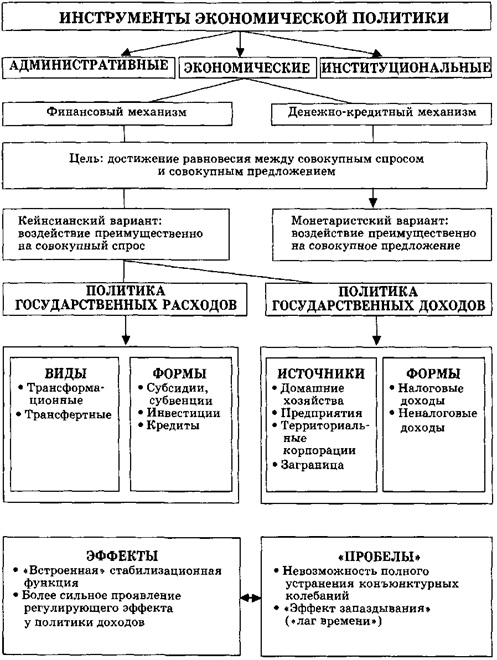 Рис. 1. Система инструментов экономической политикиКатегория «денежно-кредитная политика» имеет схожий многоплановый характер. По сравнению с финансовыми мерами денежно-кредитные проявляют больше характер косвенного воздействия. Денежно-кредитная политика реализуется Центральным банком, который, как правило, имеет относительную самостоятельность от законодательной и исполнительной властей.Характеризуя методы государственного воздействия, можно также подчеркнуть их организационно-институциональную форму.Среди вариантов распространения институциональных форм в современных условиях отметим:- формирование исполнительных структур государственной власти, непосредственная задача которых - практическая реализация целей правительства;- создание и поддержание объектов государственной собственности, т.е. государственного сектора;- подготовка экономических программ и экономических прогнозов;- поддержка исследовательских центров по экономике (имеющих разную форму собственности), институтов экономической информации, торгово-промышленных палат, различных экономических советов и союзов;- обеспечение функционирования институтов советников, консультантов, экспертных советов по проблемам экономики;- правовая, информационная поддержка предпринимательских и профессиональных союзов, рациональных форм их взаимодействия;- соучастие в создании форм экономической интеграции, организация регулярных международных встреч по экономическим вопросам.Финансы – это совокупность стоимостных потоков, связанных с распределением и использованием денежных ресурсов. Процесс функционирования финансовой системы для выполнения определенных целей на уровне государства представляет собой финансовую политику. Используя финансовые ресурсы, государство участвует также в решении других проблем, например, социально-распределительных. Денежно-кредитная система – это: 1) совокупность кредитных отношений, форм и методов кредитования (функциональная форма); 2) совокупность кредитно-финансовых учреждений, которые призваны проводить денежно-кредитную политику путем аккумулирования свободных денежных средств и предоставления их в ссуду (институциональная форма).Основным проводником денежно-кредитной политики выступает Национальный банк (НБ), который возглавляет банковскую, регулирует кредитную и денежную системы страны, обладает монопольным правом на денежную эмиссию и осуществляет денежно-кредитную политику в интересах национальной экономики.Денежно-кредитная политика – деятельность государства, направленная на обеспечение экономики полноценной и стабильной национальной валютой и регулирование денежного обращения в соответствии с потребностями экономики с целью стимулирования экономического роста при низком уровне инфляции и безработицы, выравнивания платежного баланса страны.Субъекты денежно-кредитной политики – НБ, коммерческие банки, небанковские кредитные учреждения. Объекты – предложение и спрос на денежном рынке.Цель кредитно-денежной политики – помощь экономической системе в достижении такого уровня производства, который характеризуется состоянием полной занятости и отсутствием инфляции.Задачи денежно-кредитной политики: борьба с инфляцией; поддержка курса национальной валюты; создание положительного платежного баланса страны.Преимущества денежно-кредитной политики – ее быстрота и гибкость. Недостатки денежно-кредитной политики: она не может заставить коммерческие банки сокращать или увеличивать кредиты.Институты денежно-кредитной политики: НБ, коммерческие банки, небанковские финансовые организации. Ведущим звеном институциональной структуры кредитной системы является банковская система. Банковская система страны – совокупность банков и небанковских финансовых учреждений. Национальный банк – государственное учреждение, которое осуществляет регулирование и контроль денежного обращения, финансовых рынков и институтов. В Беларуси определено построение банковской системы в соответствии с двухуровневым принципом организации. НБ РБ является банком первого уровня. Он не является независимым, а оперативно подчинен правительству.Функции НБ:– эмиссионный центр страны (монопольное право на выпуск банкнот);– проводник официальной денежно-кредитной политики (определяет ее цели и направления, обеспечивает устойчивость национальной денежной единицы, фиксирует курс национальной денежной единицы);– банк банков (кредитно-расчетное обслуживание других банков и кредитных учреждений, выдача кредитов коммерческим банкам, организация механизма межбанковского кредитования);– банк правительства (кредитно-расчетное обслуживание правительства, операции по обслуживанию государственного долга, финансовый консультант правительства, аукцион по размещению государственных облигаций правительства);– организация и регулирование денежного обращения в стране;– орган банковского надзора (поддержание необходимого уровня стабильности и безопасности работы банковской системы, стандартизация работы в национальной кредитно-финансовой системе);– управляющий золотовалютными резервами государства;– представляет интересы государства в международных финансово-кредитных организациях;– научно-исследовательский, информационно-статистический и консультационный центр страны.Основные цели деятельности НБ:– защита и обеспечение стабильности валюты;– развитие и укрепление банковской системы;– обеспечение эффективного и бесперебойного функционирования системы расчетов в интересах вкладчиков и кредиторов;– поддержка кредитно-финансовых структур, инфраструктуры финансового рынка;– установление и поддержание конкурентной среды;– стимулирование использования новых инструментов денежно-кредитной политики.Коммерческие банки – финансовые учреждения, которые обеспечивают кредитно-расчетное обслуживание субъектов хозяйственной деятельности, аккумулируют временно свободные денежные средства физических и юридических лиц и размещают их в кредиты с целью получения прибыли. Функции коммерческих банков: рассчетно-кассовое обслуживание физических и юридических лиц; размещение денег на депозиты и выдача кредитов; обмен валют; доверительное управление капиталами клиентов; продажа драгоценных металлов и камней; выпуск и обслуживание пластиковых карточек; открытие и обслуживание счетов клиентов; предоставление услуг абонирования банковских ячеек; выдача банковских гарантий; инкассация наличности и др.НБ проводит денежно-кредитную политику в соответствии с приоритетами экономических целей страны при помощи следующих инструментов:а) учетная (дисконтная) и ломбардная политика;б) операции на открытом рынке; в) проведение политики обязательных резервов.Операции на открытом рынке основаны на покупке или продаже ЦБ государственных ценных бумаг, банковских акцептов и других кредитных обязательств.Бюджет — это роспись денежных доходов и расходов субъекта (государства, области, района, домохозяйства и т.д.). К основным принципам построения современной бюджетной системы относятся:единство всех элементов бюджетной системы страны;разграничение доходной и расходной частей бюджета; эффективность и экономичность расходования бюджетных средств всех уровней.Центральным звеном финансовой системы является государственный бюджет — ежегодно составляемая смета доходов и расходов государства.Государственный бюджет — ежегодно составляемая смета доходов и расходов государства, это основной финансовый план государства, выступающий инструментом мобилизации и расходования денежных ресурсов для удовлетворения финансовых потребностей правительства.Принципы составления и функции государственного бюджета:полнота;единство;реальность;гласность.Функции государственного бюджета:Распределительная (регулирующая) функция бюджетаФункция стимулирования научно-технического процессаСоциальная функция бюджетаКонтрольная функции государственного бюджетаДоходы государственного бюджета — это денежные средства, которые поступают в распоряжение органов государственной власти и местного самоуправления на безвозмездной и безвозвратной основе.Налоговые доходы государственного бюджета нашей страны в основном складываются из налогов на юридических лиц — налогов на прибыль, на добавленную стоимость, экологического налога, акцизов, земельного налога и т.д. и подоходных налогов с населения.Расходы государственного бюджета — это денежные затраты, связанные с осуществлением государством своих функций.Компоненты государственного бюджета:- расходы на оборону;- финансирование государственного аппарата;- финансирование и кредитование на внешнем рынке;- финансирование народного хозяйства;- расходы на социально-культурные мероприятия.Если доходы правительства превышают его расходы, имеет место профицит государственного бюджета, в противном случае наблюдается его дефицит. Бюджетный дефицит – это сумма, на которую расходы государства за определенный период превосходят его доходы.Государственный долг — это общий размер задолженности правительства владельцам государственных ценных бумаг. Различают внутренний и внешний государственный долг.Внутренний долг — это долг государства населению и предприятиям своей страны, образующийся в результате заимствования у них денежных средств. Он представляет собой общий размер задолженности правительства владельцам государственных ценных бумаг.Внешний долг — сумма заемных средств, полученных от иностранных государств и частных лиц, а также международных организаций.1) Увеличение налоговых поступлений в бюджет. Такой способ используется крайне редко, поскольку приводит к снижению деловой активности и сокращению объема производства.2) Внутреннее долговое финансирование — выпуск государственных займов и размещение их в частном секторе, т.е. продажа населению и хозяйствующим субъектам облигаций и других ценных бумаг. Тем самым государство привлекает временно свободные денежные средства и перераспределяет денежные средства от частных владельцев к государству при неизменном их предложении. Последствиями денежного финансирования бюджетного дефицита являются:в краткосрочном периоде –снижение процентной ставки; увеличение объемов инвестиций;увеличение денежной массы;рост цен и совокупного спроса.В долгосрочном периоде такая политика приводит к инфляции.Бюджетный дефицит может быть профинансирован за счет бюджетных ссуд, полученных от государственных внебюджетных фондов или бюджетов других уровней, поступлением средств от продажи государственного имущества или имущества, принадлежащего муниципальным органам властиВ долгосрочном периоде такая политика приводит к инфляции. Можно выделить три основные концепции регулирования бюджетного дефицита: ежегодное балансирование бюджета, циклическое балансирование бюджета,функциональный подход к балансированию бюджета.Вопросы для подготовки к семинарскому занятию:Понятие, структура, функции государственного бюджета. Показатели бюджета. Бюджетная политика. Принципы построения бюджета. Проблемы сбалансированности государственного бюджета. Дефицит государственного бюджета и способы его покрытия.Государственный долг и его формы. Внешний и внутренний государственные долги.Бюджетно-налоговая политика: цели, инструменты, эффективность. Налоговая система: функции и принципы ее построения. Классификация налогов. Принципы построения и функции финансовой системы страны. Особенности финансовой системы Республики Беларусь.Материалы для самостоятельного изученияРоль и место государственных финансов и бюджета в политике экономического развития;Государственный долг как инструмент регулирования экономики.Объекты и принципы налогообложения;Позиция снижения налоговой нагрузки и стимулирования инвестиций;Сущность и цели налоговой политики государства.Тема 3. ДЕНЕЖНО-КРЕДИТНАЯ ПОЛИТИКА ГОСУДАРСТВАВопросы, рассматриваемые на лекционном занятии:Денежно-кредитная система. Механизм функционирования кредитно-денежной системы как инструмент государственного регулирования финансовой сферы. Институты денежно-кредитной политики: центральный банк, коммерческие банки, финансовые организации.  Механизм регулирования денежно-кредитных отношений. Взаимодействие финансовых институтов и государства. Концепции и понятия эффективности кредитно-денежной политики государства.Базовые понятия и определения по теме (краткое содержание темы):Денежно-кредитная (монетарная) политика – политика государства, воздействующая на количество денег в обращении с целью обеспечения стабильности цен, полной занятости населения и роста реального объема производства. Осуществляет монетарную политику НБ РБ. Денежно-кредитная политика НБ РБ направлена на достижение и сохранение финансовой стабилизации через укрепление курса национальной валюты и обеспечение устойчивости платежного баланса страны. Денежно-кредитная политика является составной частью единой государственной экономической политики и осуществляется посредством осуществления денежно-кредитного регулирования – совокупности конкретных мероприятий центрального банка, направленных на изменение денежной массы в обращении, объема кредитов, уровня процентных ставок и других показателей денежного обращения и рынка ссудных капиталов.НБ РБ совместно с Правительством Республики Беларусь ежегодно до 1 октября текущего года представляет Президенту Республики Беларусь Основные направления денежно-кредитной политики Республики Беларусь на очередной год, которые включают в себя характеристику состояния экономики Республики Беларусь; прогноз социально-экономического развития и прогноз основных показателей платежного баланса Республики Беларусь на очередной год; основные параметры и инструменты денежно-кредитной политики Республики Беларусь на очередной год; оценку и анализ выполнения основных параметров и инструментов денежно-кредитной политики Республики Беларусь в текущем году; мероприятия НБ РБ на очередной год по совершенствованию банковской системы, банковского надзора, финансовых рынков и платежной системы Республики Беларусь. НБ РБ ежеквартально информирует Президента и Правительство Республики Беларусь об объеме эмиссии денег и выполнении Основных направлений денежно-кредитной политики Республики Беларусь, о размерах золотовалютных резервов.Виды монетарной политики:– жесткая монетарная политика – направлена на поддержание определенного размера денежной массы;– гибкая монетарная политика – направлена на регулирование процентной ставки;– стимулирующая монетарная политика – проводится в период спада с целью стимулирования деловой активности и борьбы с безработицей;– сдерживающая монетарная политика – проводится в период бума и направлена на снижение деловой активности в целях борьбы с инфляцией.Методы денежно-кредитной политики – совокупность приемов и операций, посредством которых субъекты денежно-кредитной политики воздействуют на объекты для достижения поставленных целей.Виды методов денежно-кредитной политики:А) Прямые методы – административные меры в форме различных директив (установление лимитов роста кредитования, лимиты привлечения депозитов) Центрального банка, касающихся объема денежного предложения и цены кредитных ресурсов на финансовом рынке. Реализация этих методов дает наиболее быстрый экономический эффект.Б) Косвенные методы – методы, воздействующие на мотивацию поведения хозяйствующих субъектов при помощи рыночных механизмов. Данные методы имеют большой временной лаг, последствия их применения менее предсказуемы, чем при использовании прямых методов. Их применение не приводит к деформациям рынка, поэтому использование косвенных методов непосредственно связано со степенью развитости денежного рынка. Переход к косвенным методам характерен для общемирового процесса либерализации банковской деятельности.Различают общие и селективные методы: общие методы являются преимущественно косвенными, оказывающими влияние на денежный рынок в целом;селективные методы регулируют конкретные виды кредита и носят в основном директивный характер. Благодаря этим методам решаются частные задачи, такие как ограничение выдачи ссуд некоторым банкам, рефинансирование на льготных условиях.Основные инструменты денежно-кредитной политики. В развитых экономических системах косвенными инструментами денежно-кредитной политики являются операции на открытом рынке, изменение резервной нормы, изменение учетной ставки.Операции на открытом рынке – продажа (покупка) ЦБ государственных ценных бумаг на открытых рынках коммерческими банками уменьшает (увеличивает) резервы банков и, следовательно, уменьшает (увеличивает) кредитные возможности банков, увеличивая (уменьшая) процентную ставку. Этот метод денежной политики применяется в краткосрочном периоде и обладает большой гибкостью.Резервная норма – установленный в виде процента норматив депозитных обязательств, которые коммерческий банк должен хранить в центральном банке либо в собственных хранилищах. Повышение резервной нормы увеличивает объем обязательных резервов. При этом банки теряют избыточные резервы, что снижает их способность создавать деньги путем кредитования. Снижение резервной нормы переводит обязательные резервы в избыточные и увеличивает способность банков создавать деньги путем кредитования. Это средство регулирования денежной массы обычно применяют в долгосрочном периоде.Учетная ставка – ставка, взимаемая ЦБ за ссуды, представленные коммерческим банкам, называется учетной ставкой. С понижением учетной ставки увеличивается спрос коммерческих банков на кредиты ЦБ. Одновременно увеличиваются резервы коммерческих банков и их способность давать кредит предпринимателям и населению. Снижается и банковский процент за кредит. Предложение денежной массы в стране возрастает. Наоборот, когда нужно снизить деловую активность, уменьшив денежную массу в стране, центральный банк повышает учетную ставку. Повышение учетной ставки является также приёмом борьбы с инфляцией. В зависимости от экономической ситуации центральный банк прибегает к политике «дешевых» и «дорогих» денег.Существует два типа денежно-кредитной политики:1) Политика дешевых денег : проводится в период низкой конъюнктуры. ЦБ увеличивает предложение денег путем покупки государственных ценных бумаг на открытом рынке, понижения резервной нормы, понижения учётной ставки. Тем самым понижается процентная ставка, достигается рост инвестиций и повышение деловой активности.2) Политика дорогих денег: проводится ЦБ прежде всего как антиинфляционная политика. Для того чтобы сократить денежное предложение, ограничивается денежная эмиссия, осуществляется продажа государственных ценных бумаг на открытом рынке, увеличивается минимальная резервная норма, увеличивается учетная ставка.Наряду с перечисленными методами государственного регулирования, имеющими внутриэкономическую направленность, существуют специальные меры внешнеэкономического регулирования (меры стимулирования экспорта товаров, услуг, капиталов, «ноу-хау», управленческих услуг, кредитование экспорта, гарантирование экспортных кредитов и инвестиций за рубежом, введение и отмену квот, изменение величины пошлины во внешней торговле).Самостоятельный денежный рынок в Республике Беларусь начал формироваться с момента обретения независимости. В 1992 г. были приняты законы «О банках и банковской деятельности в Республике Беларусь», «О Национальном банке Республики Беларусь» и др., которые определили экономические и правовые основы функционирования денежного рынка Республики Беларусь. В настоящее время основным документом, регламентирующим правовые отношения в области денежно-кредитного регулирования, является Банковский кодекс Республики Беларусь. Ежегодно разрабатываются и утверждаются Основные направления денежно-кредитной политики, в которых определяются цели, показатели, инструменты денежно-кредитного регулирования.Цель денежно-кредитной политики Республики Беларусь – снижение инфляции с помощью монетарных инструментов с учетом мер экономической политики, принимаемых Правительством Республики Беларусь. Наряду с достижением цели денежно-кредитной политики НБ РБ и Правительство Республики Беларусь продолжат реализацию мер, направленных на поддержание золотовалютных резервов государства на уровне, обеспечивающем экономическую безопасность страны.Основные направления денежно-кредитной политики:– реализация мероприятий по интеграции банковских систем Республики Беларусь и Российской Федерации в рамках Союзного государства, а также банковских систем стран Евразийского экономического сообщества и других государств – участников СНГ;– работа по вопросам, связанным с функционированием Таможенного союза и Единого экономического пространства, включая формирование и развитие договорно-правовой базы;– взаимодействие НБ РБ и банковского сектора Республики Беларусь с Международным валютным фондом, Всемирным банком, Международной финансовой корпорацией, Европейским банком реконструкции и развития, Антикризисным фондом Евразийского экономического сообщества, зарубежными центральными (национальными) банками по актуальным вопросам двустороннего сотрудничества.Кредитная эмиссия Национального банка проводится исключительно на рыночных условиях и на короткие сроки с использованием стандартных инструментов регулирования ликвидности банков. Ресурсная база банков увеличивается за счет привлечения средств резидентов и нерезидентов Республики Беларусь.Вопросы для подготовки к семинарскому занятию:Денежно-кредитная система и ее основные институты. Кредитно-денежная политика государства.Механизм функционирования кредитно-денежной системы как инструмент государственного регулирования финансовой сферы. Институты денежно-кредитной политики. Взаимодействие финансовых институтов и государства.Материалы для самостоятельного изученияОсновы денежно-кредитного регулирования экономики;Механизм регулирования денежно-кредитных отношений;Научно-методологические подходы к денежно-кредитному регулированию.Тема 4. СОЦИАЛЬНАЯ ПОЛИТИКА И ПОЛИТИКА ЗАНЯТОСТИ НАСЕЛЕНИЯВопросы, рассматриваемые на лекционном занятии:Цели, приоритеты, принципы и объекты социальной политики государства.Регулирование доходов населения. Государственное регулирование уровня и качества жизни населения.Система социальной защиты населения.Основные понятия и показатели занятости. Принципы решения проблемы занятости в рыночной экономике.Методы государственного регулирования занятости.Базовые понятия и определения по теме (краткое содержание темы):Социальная политика – деятельность государства по созданию и регулированию социально-экономических условий жизни общества с целью повышения благосостояния членов общества, ликвидации негативных последствий функционирования рыночных процессов, обеспечения социальной справедливости и социально-политической стабильности в стране. Основные объекты социально-экономической политики: рынок труда и занятость; трудовые отношения; оплата труда и доходы населения; система социального обеспечения населения; социальная инфраструктура. Главное назначение социальной политики – полное удовлетворение материальных, культурных и духовных потребностей, формирование всесторонне и гармонично развитых членов общества. Основные задачи социальной политики государства: – гармонизация общественных отношений, согласование интересов и потребностей отдельных групп с долговременными интересами общества; – стабилизация общественно-политической системы; – создание условий для повышения материального благосостояния людей, стимулирование к участию в общественном производстве; – обеспечение защиты социально-экономических прав всех граждан, поддержка малообеспеченных групп населения; – обеспечение рациональной занятости в обществе; – снижение уровня криминализации в обществе; – развитие отраслей социального комплекса; – обеспечение экологической безопасности страны. Цели социальной политики: – долгосрочные (перспективные) цели обуславливаются поиском оптимального сочетания социально-экономической стабильности с экономическим ростом.– краткосрочные (текущие) цели формируются в зависимости от исходных позиций общества. Цель государственного распределения и перераспределения рыночных доходов – уменьшение резкой дифференциации по уровню доходов и капиталу. Принципы распределения доходов в обществе: – уравнительное (эгалитарное) распределение, когда все члены общества (его определенной части) получают равные доходы или блага; – рыночное распределение,– каждый владелец фактора производства получает доход в соответствии с хозяйственной продуктивностью своего фактора. Элементы механизма распределения и перераспределения доходов: предоставление общественных благ; налогообложение; трансферты. Уровень благосостояния людей характеризует получаемые ими доходы. Понятие «дохода» шире понятия «заработной платы», поскольку доход может содержать и другие денежные и натуральные поступления. Виды доходов: – номинальный доход – общее количество денег, которое получено отдельными лицами (или начислено им) за определенный период. Основные элементы этого дохода: – факторные доходы (трансфертные платежи; проценты по вкладам и облигациям, дивиденды на акции, страховые суммы, лотерейные выигрыши и пр.; – располагаемый доход – это доход, который может быть использован на личное потребление и сбережения.Уровень жизни населения – степень удовлетворения материальных, духовных и социальных потребностей людей (количество автомобилей, квадратных метров жилья, торговых площадей, телефонов, компьютеров). Качество жизни – интегрированный показатель, обобщающий основные качественные характеристики жизни населения. Инструменты социальной политики: – социальные гарантии фиксируют обязанности и ответственность как государства перед гражданами, так и граждан перед государством;– минимальные государственные социальные стандарты – совокупность видов и объемов социальных услуг, бесплатное предоставление которых гарантируется всем гражданам; – минимальный потребительский бюджет в варианте повышенного стандарта обеспечивает воспроизводство рабочей силы, в варианте пониженного стандарта является показателем прожиточного (физиологического) минимума; – прожиточный минимум – стоимостная оценка минимального научного обоснованного набора продуктов питания, непродовольственных товаров и услуг, необходимых для сохранения здоровья и поддержания жизнедеятельности человека при данном уровне развития экономики; – потребительская корзина – совокупность минимумов потребления конкретных продуктов питания, непродовольственных товаров и услуг, которая рассчитана в среднем на душу населения и отдельно для мужчин (16–59 лет) и женщин (16–54 лет), пенсионеров и детей;– стоимость потребительской корзины – стоимостная оценка прожиточного минимума, нижняя граница стоимости жизни. Для работающих она обеспечивает сохранение работоспособности – это граница бедности, а для неработающих она обеспечивает лишь поддержание жизнеспособности – это уже граница нищеты; – минимальный размер оплаты труда (МРОТ) – нижний предел, устанавливаемый (по теории) за наименее квалифицированный, простой труд. Его величина является точкой отсчета для всех остальных ставок заработной платы. Социальная защита – это: 1) государственная поддержка нетрудоспособных, малоимущих и безработных с целью обеспечения определенного жизненного уровня, а также создание социальных гарантий для экономически активной части населения; 2) комплекс законодательно закрепленных гарантий, противодействующих дестабилизирующим жизненным факторам (инфляции, экономическим кризисам, безработице). Основные элементы системы социальной защиты: – установление допустимых параметров жизни (размера прожиточного минимума, минимальной пенсии, социальной помощи); – решение проблемы безработицы и обеспечение эффективной занятости, пере- подготовка кадров; – пенсионное обеспечение (пенсионеров, инвалидов и др.); – социальные трансферты (пособия по безработице, детям до 3 лет); – содержание детских домов, детских садиков, домов престарелых; – социальное страхование и т. д. Система социальной защиты – комплекс законодательных актов, мероприятий и организаций, обеспечивающих реализацию мер социальной защиты населения, поддержки социально уязвимых слоев населения. Она включает в себя следующие структурные элементы: 1) социальное обеспечение, которое возникло в 20-е годы ХХ в. и означало создание государственной системы материального обеспечения и обслуживания пожилых и нетрудоспособных граждан, а также семей с детьми за счет так называемых общественных фондов потребления; 2) социальные гарантии – предоставление социальных благ и услуг гражданам без учета трудового вклада и проверки нуждаемости на основе принципа распределения по потребностям имеющихся общественных ресурсов этих благ. К социальным гарантиям относят гарантированное бесплатное медицинское обслуживание; общедоступность и бесплатность образования; минимальный размер оплаты труда; минимальный размер пенсии, стипендии; социальные пенсии (инвалидам с детства; детям-инвалидам; инвалидам, не имеющим трудового стажа; детям, потерявшим одного или обоих родителей; пособия при рождении ребенка, на период по уходу за ребенком до достижения им возраста 3 лет; ритуальное пособие на погребение и др. 3) социальное страхование – защита экономически активного населения от социальных рисков на основе коллективной солидарности при возмещении ущерба. Основными социальными рисками, связанными с потерей трудоспособности, работы и соответственно, дохода, являются болезнь, старость, безработица, материнство, несчастный случай, производственная травма, профессиональное заболевание, смерть кормильца. Финансируется система социального страхования из специальных внебюджетных фондов, формируемых за счет взносов работодателей и работников, а также субсидий государства. Существует две формы социального страхования: обязательное (при поддержке государством его фондов) и добровольное (при отсутствии государственной помощи). Поддержка граждан осуществляется, прежде всего, путем денежных выплат (пенсий и пособий по болезни, старости, безработице, потере кормильца и пр.), а также при помощи финансирования услуг организаций здравоохранения, профессионального обучения и др., связанных с восстановлением трудоспособности; 4) социальная поддержка – помощь, которая предоставляется социально-уязвимым группам населения, не способным в силу тех или иных причин обеспечить себе доход. Помощь осуществляется как путем денежных, так и натуральных выплат (бесплатные обеды, одежда) и финансируется за счет общих налоговых поступлений; 5) социальное обслуживание – деятельность социальных служб по социальной поддержке, оказанию социально-бытовых, медицинских, педагогических, правовых услуг и материальной помощи, проведению социальной адаптации и реабилитации граждан, находящихся в трудной жизненной ситуации. Работа, направленная на оказание помощи, поддержки и защиты людей, и, прежде всего, социально слабых слоев общества, называется социальной работой. Объектом социальной работы являются люди, нуждающиеся в посторонней помощи (старики, пенсионеры, инвалиды, тяжелобольные, дети, безработные, наркоманы, неполные семьи, осужденные и отбывшие наказание, беженцы и переселенцы и пр.). Субъекты социальной работы – те организации и люди, которые ведут эту работу. Это государство в целом, осуществляющее социальную политику через государственные органы социальной защиты, а также это общественные и благотворительные организации, общества милосердия (типа Красного Креста и Красного Полумесяца). Критериями эффективности социальной работы на макроуровне могут служить показатели материального положения семьи (человека), ожидаемая продолжительность жизни, уровень и структура заболеваемости, бездомности, наркомании, преступности и пр. Основные понятия и показатели занятости. Все население можно разделить на три неравные части: лица моложе трудоспособного возраста; лица в трудоспособном (рабочем) возрасте; лица старше трудоспособного (пенсионного) возраста, по достижении которого устанавливается пенсия по старости (в Беларуси – женщины с 58 лет; мужчины – с 63 лет). В зависимости от способности к труду различают лиц трудоспособных и нетрудоспособных. Трудовые ресурсы – часть населения, обладающая физическим развитием, умственными способностями и знаниями, необходимыми для осуществления полезной деятельности. К трудовым ресурсам относятся: население в трудоспособном возрасте, кроме неработающих инвалидов 1 и 2 групп и неработающих лиц, получающих пенсию на льготных условиях; работающих лиц пенсионного возраста; работающих подростков в возрасте до 15 лет; подростки до 16 лет, которые по законодательству принимаются на работу в исключительных случаях; учащиеся школ, ПТУ и ССУЗов по достижении ими 14-летнего возраста с согласия одного из родителей или опекуна при условии выполнения легкого труда, не причиняющего вреда здоровью и не нарушающего процесса обучения. Население страны делится на 2 группы: – экономически активное (рабочая сила) – часть населения, обеспечивающая предложение рабочей силы для производства. Включает занятых и безработных; – экономически неактивное включает в свой состав: учащихся, студентов, курсантов в дневных учебных заведениях; лиц, получающих пенсию по старости и на льготных условиях; лиц, получающих пенсию по инвалидности. Рынок труда – система общественных отношений, связанная с наймом и предложением рабочей силы или ее куплей и продажей. На рынке труда – предложение (продавцы) – представлено лицами, ищущими подходящую работу, спрос (покупатели) – работодателями-предпринимателями и их представителями. Результатом удовлетворения взаимного интереса работника и работодателя является договор найма, трудовой договор или контракт. Рынок труда реализуется через государственную и негосударственную службы занятости, непосредственно через кадровые службы предприятий и учреждений или напрямую между работником и работодателем. Занятость населения – деятельность граждан, связанная с удовлетворением личных и общественных потребностей, не противоречащая законодательству и приносящая, как правило, им трудовой доход. Занятыми считаются граждане: лица обоего пола в возрасте 16 лет и старше; лица младших возрастов, которые в рассматриваемый периоде выполняли работу по найму за вознаграждение на условиях полного или неполного рабочего времени; работающие по найму; временно отсутствующие в связи с нетрудоспособностью, отпуском, повышением квалификации и т. д.; самостоятельно обеспечивающие себя работой (предприниматели, фермеры, члены производственных кооперативов; избранные, назначенные или утвержденные на оплачиваемую должность; проходящие военную службу; обучающиеся с отрывом от производства. Безработица – социально-экономическое явление, при котором часть экономически активного населения не может приложить свою рабочую силу в сфере общественного воспроизводства. Безработным считается тот, кто хочет и может работать и ищет работу, но не имеет рабочего места. К безработным относят лиц от 16 лет и старше, которые в рассматриваемый период: – не имели работы (доходного занятия); – занимались поиском работы, т. е. обращались в службы занятости, к администрации предприятий, помещали объявления в печати, предпринимали шаги к организации собственного дела; – были готовы приступить к работе; – проходили обучение или переподготовку по направлению службы занятости. Для отнесения к категории «безработный» обязательно наличие трех первых условий. Методы государственного регулирования занятости. Рынок труда государство регулирует при помощи следующих групп методов: – экономические методы – методы стимулирования предпринимателей к сохранению и созданию рабочих мест, осуществлению профессионального обучения кадров (льготное кредитование и налогообложение, бюджетная политика); – организационные методы – создание службы занятости и трудоустройства, информационной системы, обслуживающей рынок труда, государственной системы профессиональной ориентации молодежи, подготовки и переподготовки кадров; – административно-законодательные методы – регламентация порядка заключения трудовых договоров, продолжительности рабочего времени, сверхурочных работ, введение обязательных отчислений предпринимателей в фонды по обеспечению занятости, определение квот на трудоустройство, регулирование периода трудовой жизни. В зависимости от области воздействия различают: – меры прямого влияния осуществляются путем реализации государственных программ, направленных на отдельные специфические точки рынка труда, т. е. они имеют выборочную направленность и воздействуют в основном на предложение труда; – меры косвенного влияния направлены на поддержание или изменение условий хозяйствования и предполагают использование макроэкономических рычагов воздействия на население, на условия регулирования спроса на труд. По выбору средств вариантов политики в области занятости: – активный вариант предполагает интенсивное использование инвестиционной, финансовой, кредитной, налоговой и бюджетной политики; – пассивный вариант сводится к содействию в заполнении вакантных рабочих мест и выплате пособий по безработице. В условиях рыночных отношений полная занятость определяется равновесием спроса и предложения трудовых ресурсов, в то время как экстенсивный путь развития был ориентирован на всеобщую занятость, которая не обеспечивает эффективного использования трудовых ресурсов. Механизм регулирования занятости населения направлен на регулирования спроса и предложения на рынке труда. Основные направления государственного механизма регулирования занятости: регулирование развития системы рабочих мест; регулирование спроса на рабочие места; участие государства в развитии системы образования и профессиональной подготовки кадров. Основные мероприятия государственной политики занятости: – опережающее переобучение, переподготовка по дефицитным специальностям и повышение квалификации работников; – использование общественных работ; – развитие профессиональной ориентации и психологической поддержки потенциальных безработных; – доведение социальных показателей до пределов, предотвращающих социальное недовольство и социальные взрывы (минимальная потребительская корзина, минимальная заработная плата, соответствующая прожиточному минимуму); – придание госбюджету социальной направленности; – создание инспекции, осуществляющей контроль за исполнением работодателями законодательства о правах граждан на труд и занятость; – создание фонда занятости населения за счет обязательных страховых взносов работодателей для финансирования служб занятости; – стимулирование предприятий для создания новых рабочих мест; – поощрение частного предпринимательства и стимулирование самозанятости населения, развитие малого бизнеса; – использование гибких форм занятости; – широкая информация населения о возможности трудоустройства (проведение ярмарок вакансий, дней открытых дверей и т. д.). – развитие рынка жилья, преодоление монополизма государственной собственности.Вопросы для подготовки к семинарскому занятию:Социальная политика государства: цели, приоритеты, принципы, объекты. Модели социальной политики. Методы влияния государства на развитие социальной сферы.Сущность и виды доходов: номинальный; располагаемый и реальный доходы. Регулирование доходов населения. Государственное регулирование уровня и качества жизни населения. Система социальной защиты населения и ее основные элементы.Основные понятия и показатели занятости. Трудовые ресурсы. Экономически активное население. Спрос и предложение на рынке труда.Занятость населения. Категории занятости: полная, продуктивная, рациональная, эффективная. Безработица и ее формы.Роль государства в регулировании занятости. Методы государственного регулирования занятости. Материалы для самостоятельного изученияУравнительное (эгалитарное); рыночное, по труду, по накопленному имуществу; привилегированное распределение доходов в обществе.Элементы механизма распределения и перераспределения доходов: предоставление общественных благ; налогообложение; трансфертные платежи;Уровень и качество жизни, понятие индекса человеческого развития.Инструменты социальной политики.Экономические и административно-законодательные методы регулирования занятости.Тема 5. АГРАРНАЯ ПОЛИТИКА ГОСУДАРСТВАБазовые понятия и определения по теме (краткое содержание темы):АПК – межотраслевой комплекс сферы материального производства, сформированный на базе агропромышленной интеграции.Главная цель АПК – удовлетворение потребностей населения и отраслей народного хозяйства в продуктах питания и сельхозсырье и обеспечение продовольственной безопасности страны.Цель гос. регулирования АПК – обеспечение устойчивого развития и эффективного функционирования всех относительно независимых и самостоятельных отраслей комплекса, стабильности аграрного рынка, продовольственной безопасности страны.Принципы формирования СГР АПК:- поддержание экономического приоритета между сельским хозяйством и другими отраслями АПК;- государственный протекционизм и защита сельхозпроизводителей;- сохранение самостоятельности сельхоз. производителей в осуществлении предпринимательской деятельности- использование экономических методов (финансирование, налогообложение, кредитование, ценообразование, страхование и др.) в СГР;- активизация инвестиционной деятельности;- воздействие на структуру и объемы агропромышленного производства через регулирование аграрного рынка и др.Государство создает государственные стабилизационные фонды, материальные резервы сельхозпродукции.Финансирование АПК:- государственные целевые программы развития АПК;- сельхозпродукция;- животноводство;- поддержка крестьянских (фермерских) хозяйств;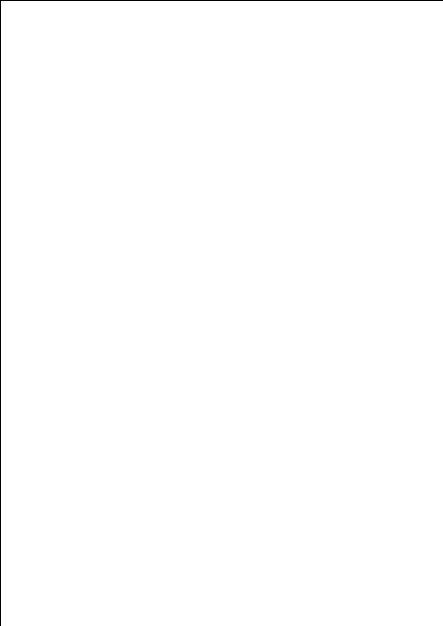 - поддержка аграрного рынка и др.Источники финансирования: республиканский и местные бюджеты; целевые бюджетные фонды; внебюджетные фонды; местные фонды стабилизации.Важную роль в составе инфраструктуры играет научное обслуживание и подготовка кадров, проводимое организациями Национальной академии наук Беларуси и Главным комитетом образования науки и кадров Минсельхозпрода. Подготовкой кадров занимаются 39 высших и средних учебных заведений.Важнейшими направлениями аграрной политики являются:• создание наиболее благоприятных условий для формирования и воспроизводства эффективных объектов рыночных отношений;• развитие рыночной инфраструктуры для устойчивого функционирования рынков материально-технических ресурсов, оптовых, розничных рынков и т.д.;• создание условий, обеспечивающих стабильное и эффективное воспроизводство сельскохозяйственной продукции;• создание благоприятных условий для вхождения субъектов АПК в систему международных сельскохозяйственных рынков.Стратегия развития АПК: - создание высокоэффективного комплекса, обеспечивающего устойчивое развитие и расширенное воспроизводство его отраслей; - достижение достойной жизни сельских жителей при защите продовольственной безопасности Беларуси (за счет собственного производства).Первоочередные меры: - повысить продуктивность земли и животных;сочетание рыночных механизмов и государственных регуляторов;обеспечить охрану окружающей среды;повысить мотивацию труда и улучшить социальную защиту сельского населения;решить на макроуровне проблемы взаимных неплатежей, усовершенствовать ценовую, кредитную, налоговую и кадровую политику.Важнейшими направлениями аграрной политики являются: 1. Создание наиболее благоприятных условий для формирования и воспроизводства эффективных объектов рыночных отношений;2. Развитие рыночной инфраструктуры для устойчивого функционирования рынков материально-технических ресурсов, оптовых, розничных рынков и т.д.;3. Создание условий, обеспечивающих стабильное и эффективное воспроизводство сельскохозяйственной продукции;4. Создание благоприятных условий для вхождения субъектов АПК в систему международных сельскохозяйственных рынков.Стратегическая цель развития АПК – обеспечение поэтапного наращивания производства и увеличение потребления продукции АПК при росте ее экспорта путем реформирования отношений собственности, проведения преобразований во всех его отраслях, совершенствования системы управления и укрепления на этой основе продовольственной безопасности страны, создания интенсивной модели функционирования АПК, обеспечивающей повышение эффективности производства, и, в первую очередь,  сельского хозяйства. Концепция предусматривает реформирование отношений собственности путем: - создания конкурентоспособных хозяйств рыночного типа: кооперативных объединений, долевых и арендных предприятий, акционерных обществ и корпораций, фермерских и других структур. Реформирование земельные отношений, предусматривает совершенствование правового и организационно-экономического механизма, который должен обеспечить вовлечение земель в финансовый оборот и создание ипотеки, развитие долгосрочной аренды земли и кооперации в различных формах, расширение коллективно-долевой собственности на землю.Основные направления развития АПК на среднесрочный период: Обеспечение населения продуктами питания, 2. перерабатывающей промышленности - сырьем;3. активизация экспорта сельскохозяйственной продукции;4. укрепление продовольственной безопасности страны.Комплекс мер  организационно-экономических и технических мероприятий: - кооперация и интеграция углубление специализации производства;- более полное использование внутренних ресурсов и резервов;- взаимосвязанных структур АПК;- концентрация средств на приоритетных направлениях хозяйствования;- совершенствование системы оплаты труда;интенсификация производства;- снижение себестоимости;- повышение конкурентоспособности продукции.Приоритетное направление: – высокоэффективные крупнотоварные производства. Программой определены направления преобразования сельскохозяйственных предприятий при соблюдении индивидуальных подходов к каждому хозяйству: - совершенствование внутрихозяйственных экономических отношений, - формирование новых организационных структур в составе действующих предприятий с наделением их производственной и экономической самостоятельностью; - преобразование действующих хозяйств в кооперативные и корпоративные предприятия и объединения, акционерные общества и другие формирования;- реструктуризация и реорганизация убыточных хозяйств.Вопросы для подготовки к семинарскому занятию:Аграрная политика как объект государственного регулирования. Цели, основные принципы и направления государственной аграрной политики. Аграрная политика Республики Беларусь в прогнозах и программных документах. Материалы для самостоятельного изученияЗемельная политика государства;Налоговая политика в аграрном секторе, система налогообложения сельского хозяйства в Беларуси;Финансовая политика и ценообразование в сельском хозяйстве Беларуси, государственные гарантии.Тема 6. ВНЕШНЕЭКОНОМИЧЕСКАЯ ПОЛИТИКА ГОСУДАРСТВА. КОНКУРЕНТОСПОСОБНОСТЬ СТРАНЫ В СОВРЕМЕННОМ МИРЕВопросы, рассматриваемые на лекционном занятии:Внешнеэкономическая политика государства: сущность, цели и принципы. Основные формы, методы и инструменты внешнеэкономической политики государства.Экспортная внешнеторговая политика. Регулирование структуры экспорта и импорта.Сущность, цели и задачи государственной инвестиционной политики. Факторы конкурентоспособности страны в современном мире.Базовые понятия и определения по теме (краткое содержание темы):Внешнеэкономическая деятельность (ВЭД) – деятельность субъектов хозяйственной деятельности страны и иностранных субъектов хозяйственной деятельности, построенная на взаимоотношениях между ними, имеющая место, как на территории страны, так и за ее пределами. К внешнеэкономической деятельности относятся: – экспорт и импорт товаров, капиталов и рабочей силы; – оказание услуг субъектам внешнеэкономической деятельности; – научная, техническая, производственная, учебная и иная кооперация с иностранными субъектами внешнеэкономической деятельности; – международные финансовые операции; – кредитные и расчетные операции между субъектами ВЭД;– совместная предпринимательская деятельность субъектов ВЭД. Объекты регулирования ВЭД: внешняя торговля; международное движение капиталов; валютные и кредитные отношения; научно-технический обмен; международная миграция рабочей силы; внешний долг страны; окружающая среда; богатства Мирового океана, воздушно-космическое пространство и т. д. Механизм государственного регулирования ВЭД – совокупность правовых, финансово-экономических и организационно-управленческих форм, методов и инструментов, с помощью которых государство стимулирует, координирует и регламентирует деятельность субъектов ВЭД соответственно целям и задачам.Основные методы регулирования ВЭД: правовые; экономические (тарифы); валютное регулирование; административные (нетарифные); поощрение экспорта. Причины, которые обусловливают регулирование ВЭД: – интенсификация международных экономических связей и необходимость интеграции в мировую экономику; – потребность использования преимуществ международного разделения труда и возможностей мирового рынка; – ускорение рыночного реформирования страны для повышения эффективности национальной экономики. В стране могут устанавливаться по отношению к иностранным субъектам хозяйственной деятельности следующие правовые режимы: – национальный режим – иностранные субъекты хозяйствования имеют одинаковые права и обязанности, как и национальные субъекты; – режим наибольшего благоприятствования – иностранные субъекты хозяйственной деятельности имеют больший объем прав, преференций и льгот относительно пошлин, налогов и сборов; – специальный режим, применяемый к территориям СЭЗ. Регулирование ВЭД осуществляется: – государством в лице соответствующих органов; – негосударственными органами управления экономикой (биржами, торгово-промышленными палатами, ассоциациями); – самими субъектами ВЭД на основании соответствующих координационных соглашений, заключенных между ними.Основные цели внешнеэкономической политики государства: – создание благоприятных экономических и организационно-правовых условий для субъектов экономики в осуществлении ВЭД; – обеспечение рационального вхождения экономики в международное разделение труда;– реализация конкурентных преимуществ страны; – повышение конкурентоспособности экономики на основе структурной перестройки и модернизации производства; – развитие ориентированного на экспорт сектора экономики, расширение экспортного потенциала страны; – рационализация экспортно-импортных операций. Структура внешнеэкономической политики: торговая политика; инвестиционная политика; импорта иностранного капитала; экспорта национального капитала; валютная политика; валютное субсидирование; таможенная политика. Внешнеэкономическая политика – совокупность мер государства по регулированию всех форм внешнеэкономических связей, определяющая режим их осуществления (включая экспорт и импорт товаров, услуг, капиталов, рабочей силы, движение валюты и др.). Основные средства осуществления внешнеэкономической политики:таможенно-тарифная система и нетарифные барьеры, регулирование движения капитала и валютного курса, эмиграция и иммиграция рабочей силы, торговля ценными бумагами и др. Важнейшая часть внешнеэкономической политики – внешнеторговая политика – составная часть экономической политики государства, предполагающая оказание влияния на внешнюю торговлю посредством экономических и административных рычагов, таких как налоги, субсидии, прямые ограничения импорта и экспорта, кредитования и др. Два направления внешнеторговой политики: 1) протекционизм – политика государства, направленная на защиту национальной экономики от иностранной конкуренции, для которой характерно: активное вмешательство государства в регулирование ВЭД; установление относительно высоких таможенных сборов и пошлин на ввозимые и вывозимые товары; проведение избирательной политики в отношении структуры товарного экспорта и импорта в целях защиты внутреннего производителя и потребителя; 2) фритредерство – политика свободной торговли с целью либерализации ВЭД, свободного доступа на национальный рынок товаров и ресурсов. Виды и инструменты внешнеторговой политики: 1. Экспортная внешнеторговая политика направлена на реализацию на мировом рынке национальных товаров. Инструменты стимулирования экспорта: государственные заказы, бюджетное финансирование работ, предоставление льготных кредитов и т. п.2. Импортная внешнеторговая политика направлена на регулирование ввоза в страну иностранных товаров, работ, услуг. Инструменты регулирования импорта: – прямое ограничение импорта путем лицензирования, антидемпинговых и компенсационных пошлин, минимальных импортных цен и т. п.; – административные мероприятия, направленные на косвенное ограничение импорта (таможенные формальности, санитарные и ветеринарные нормативы, технические стандарты и пр.). Направления государственной внешнеторговой политики: 1) таможенно-тарифное регулирование – применение импортных и экспортных тарифов и сборов. 2) нетарифное регулирование – использование квотирования, лицензирования и прочих внешнеторговых операций. 3. Платежный баланс как инструмент государственного регулирования. Платежный баланс – соотношение между валютными поступлениями в страну и зарубежными платежами, которые государство обязано платить в течение определенного времени, т. е. это статистический отчет о результатах ВЭД страны за определенный период времени. Материалы для самостоятельного изученияВнешнеэкономическая деятельность государства: понятие, структура и объекты регулирования.Направления, виды и инструменты государственной внешнеторговой политики.Платежный баланс как инструмент государственного регулирования. Возможности стимулирования экономического роста с помощью мер инвестиционной политики и поощрения конкуренции.Характеристика частных и государственных инвестиций.Возможности воздействия государства на инвестиционную активность субъектов экономики.Методы определения конкурентоспособности национальной экономики.IV. МАТЕРИАЛЫ ДЛЯ ПОДГОТОВКИ К ТЕКУЩЕЙ АТТЕСТАЦИИВопросы для подготовки к зачетуПодходы к определению места и роли государственной экономической политики в теориях макроэкономического регулирования.Государственное регулирование экономики: цель, объекты, функции.Экономическая политика государства и ее виды. Способы, методы и инструменты государственного регулирования экономики. Государственный бюджет: понятие, принципы построения, доходы и расходы. Проблемы сбалансированности государственного бюджета. Государственный долг и его формы.Принципы построения и функции финансовой системы страны.Денежно–кредитная система: понятие, структура.Институты денежно–кредитной политики: центральный банк, коммерческие банки, финансовые организации.  Механизм регулирования денежно–кредитных отношений. Концепции и понятия эффективности кредитно–денежной политики государства. Взаимодействие финансовых институтов и государства.Бюджетно–налоговая политика: цели, инструменты, эффективность. Налоговая система: функции и принципы ее построения. Классификация налогов. Социальная политика государства: цели, приоритеты, принципы.Сущность и виды доходов. Регулирование доходов населения.Система социальной защиты населения.Занятость населения: сущность и основные показатели. Категории занятости. Характеристика рынка труда. Спрос и предложение на рынке труда.Роль государства в регулировании занятости. Методы государственного регулирования занятости. Аграрная политика как объект государственного регулирования.Цели, основные принципы и направления государственной аграрной политики. Аграрная политика Республики Беларусь в прогнозах и программных документах. Понятие и признаки инвестиций. Сущность, цели и принципы внешнеэкономической политики государства. Механизм и методы государственного регулирования внешнеэкономической деятельности. Структура внешнеэкономической политики. Регулирование структуры экспорта и импорта. Экспортная внешнеторговая политика. Пути стимулирования и инструменты регулирования экспорта. Импортная внешнеторговая политика и ее инструменты. Направления и принципы внешнеэкономической политики Республики Беларусь.Сущность, цели и задачи государственной инвестиционной политики. Инвестиционная политика государства: её функции и формы. Политика поощрения конкуренции и инвестиций в Республике Беларусь.Структура конкурентоспособности страны. Конкурентоспособность страны в современном мире.Старший преподавателькафедры правовых дисциплин					И.В. МуравьевПреподавателькафедры правовых дисциплин					С.Б. КавцевичНомер и наименование темыКоличество учебных часовКоличество учебных часовКоличество учебных часовКоличество учебных часовКоличество учебных часовКоличество учебных часовКоличество учебных часовКоличество учебных часовКоличество учебных часовКоличество учебных часовНомер и наименование темыВсегоРаспределение по видам занятийРаспределение по видам занятийРаспределение по видам занятийРаспределение по видам занятийРаспределение по видам занятийРаспределение по видам занятийРаспределение по видам занятийРаспределение по видам занятийРаспределение по видам занятийНомер и наименование темыВсегоАудиторные занятияАудиторные занятияАудиторные занятияАудиторные занятияАудиторные занятияАудиторные занятияАудиторные занятияАудиторные занятиясамостоятельнаяработаНомер и наименование темыВсеголекциипрактическиезанятиясеминарскиезанятиякруглые столы,тематическиедискуссиилабораторныезанятияделовые игрытренингиконференциисамостоятельнаяработа2 этап2 этап2 этап2 этап2 этап2 этап2 этап2 этап2 этап2 этап2 этапТема 1. Основные теоретические аспекты экономической политики государства422Тема 2. Бюджетно-финансовая политика государства10424Тема 3. Денежно-кредитная политика государства8224Тема 4. Социальная политика и политика занятости населения6222Тема 5. Аграрная политика государства422Тема 6. Внешнеэкономическая политика. Политика поощрения конкуренции и инвестиций422ЗачетВсего по дисциплине3612816Способы финансирования бюджетного дефицита:1) Увеличение налоговых поступлений в бюджет. Такой способ используется крайне редко, поскольку приводит к снижению деловой активности и сокращению объема производства.2) Внутреннее долговое финансирование — выпуск государственных займов и размещение их в частном секторе, т.е. продажа населению и хозяйствующим субъектам облигаций и других ценных бумаг.  3) Внешнее долговое финансирование. Финансирование бюджетного дефицита может осуществляться за счет кредитов международных финансовых организаций.4) Денежное финансирование или монетизация бюджетного дефицита. При нем правительство занимает деньги у Центрального банка.